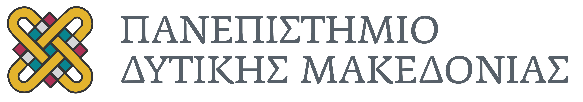 ΕΝΤΥΠΟ ΑΝΑΘΕΣΗΣ ΠΤΥΧΙΑΚΗΣ ΕΡΓΑΣΙΑΣΤΙΤΛΟΣ ΠΤΥΧΙΑΚΗΣ ΕΡΓΑΣΙΑΣ :TITLE OF BACHELOR THESIS:ΗΜΕΡΟΜΗΝΙΑ ΑΝΑΘΕΣΗΣ:		DATE OF ASSIGNMENT: ΕΠΙΒΛΕΠΩΝ ΚΑΘΗΓΗΤΗΣ:		SUPERVISOR:ΦΟΙΤΗΤΕΣ:			Α.Μ.	STUDENTS: 				R.N.1.		 				1.  2. 						2.  ΜΑΘΗΜΑΤΑ 8ου εξαμήνου τα οποία ζητείται να αντικατασταθούνΦΟΙΤΗΤΗΣ 1 :1………………………………………………………………………..2………………………………………………………………………..ΦΟΙΤΗΤΗΣ 2 :1………………………………………………………………………..2………………………………………………………………………..ΠΑΡΑΤΗΡΗΣΕΙΣ				REMARKS Ο ΠΡΟΕΔΡΟΣ ΤΟΥ ΤΜΗΜΑΤΟΣ                                                Ο ΕΠΙΒΛΕΠΩΝ ΚΑΘΗΓΗΤΗΣ